Wijkraad 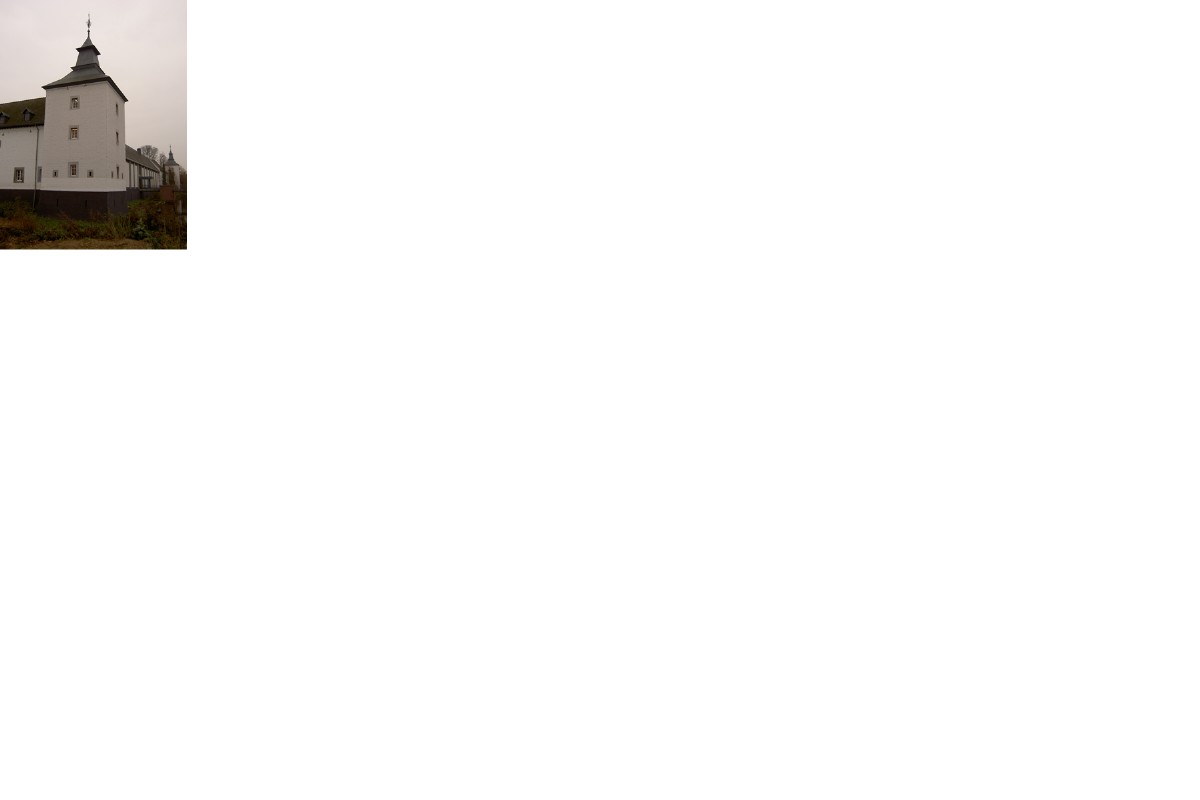 ˝ Born-West ˝ Secretariaat: Prinsbisdomstraat 2 6121 JG Born Tel: 06-11722518. E-mail: wijkraadbornwest@gmail.comVerslag van het wijkraadoverleg van maandag 14 maart 2016.Locatie: Gemeenschapshuis Prinsbisdomstraat 5 Born.Tijdstip: 19.30uur      Aanwezig: Voorzitter Th. Lahaye, Secretaris L. Verjans, M. Quax, H. Keulen, Th. Meeks. J. Spee, N. Larosch, Jos. v.d. Straten, H. den Hollander     Namens Gemeente: J. Hoedemakers, E. Lebon.     Namens Politie: J. Gouda.      Afgemeld:, M. Dieteren, wethouder P. Meekels.Opening voorzitter.Verslag wijkraadoverleg van 14 maart 2016.Binnen gekomen stukken;Behoud verbindingen A2:De voorzitter zal als afgevaardigde van de Wijkraad Born west deelnemen aan het A2 overleg.Leefbaarheidsagenda 2025:In overleg met de heer Lebon wordt de leefbaarheidsagenda even uitgesteld tot de jaarplannen van 2016 klaar zijn.Stadsdeeljaarplan 2016:Er komt een uitnodiging voor de uitreiking van het stadsdeeljaarplan 2016.Reconstructie Prinsbisdomstraat:De heer Hoedemakers geeft aan dat alle bewoners nog brief ontvangen met uitnodiging.Op de vraag waarom de beplanting zo drastisch is terug gesnoeid is geeft de heer Hoedemakers aan dat hier meer vragen over gesteld zijn. Na contact met groenvoorziening en zal hij de vraag beantwoorden.Gemeenschapshuis:De brief aan het stichtingsbestuur wordt geparkeerd tot er opnieuw overlast is.Stand van zaken overlast oudere hangjongeren parkeerplaats gemeenschapshuis.Er hangt een vaste groep rond waarvan wij verwachten dat deze zich zal uitbreiden en op termijn zoals elk jaar de overlast begint.Bevindingen wijkagent overlastmeldingen.Er zijn maar weinig meldingen van overlast.Dit kunnen wij bevestigen maar dat is elk jaar zo in het begin van de zomer en mede door slechte weer.Actie puntenlijst: De actie punten lijst wordt door genomen.Rondvraag:De heer Lebon kondigt het project “uitdaging” aan op 11 april in het Slimhuis.Project voor groepen maatschappelijke instanties, MKB ers, middelen, handjes, kundigheid enz.Vergaderdata 2016:9 mei; 12 september; 14 november.  Sluiting.